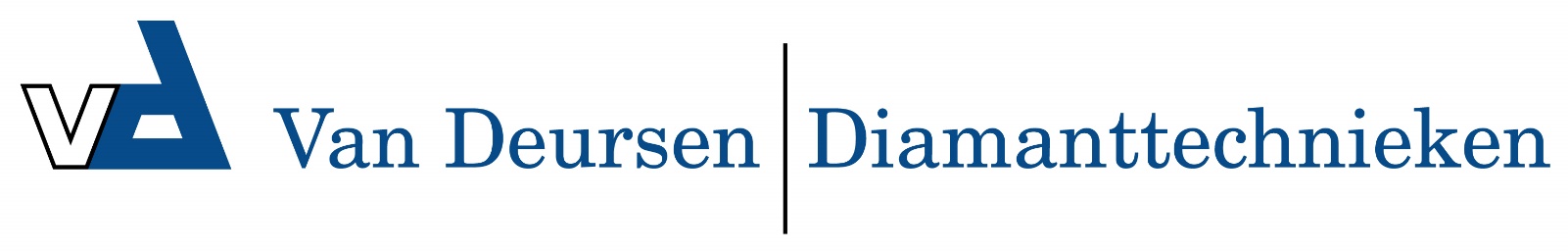 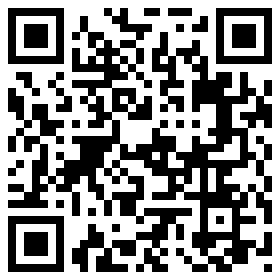 Dusttool 230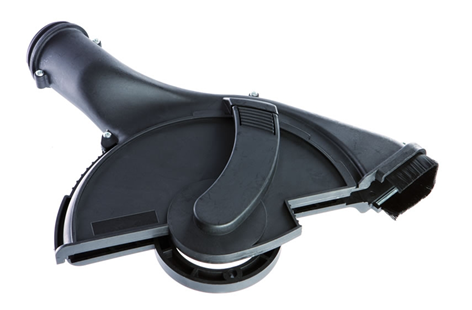 Stofkap voor 230 mm haakse slijpersTechnische gegevens van Starmix Toebehoren Dusttool KapSpecificatiesVoor : 230 mm slijpersStandaard MeegeleverdGeenDownload hier de lijst van alle verloopringen:Verloopringen Dusttool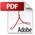 C821230Dusttool kap 230mm - compleet incl. wartel en 2x ringset (Bosch/Makita)C825230Dusttool kap 230mm - los incl. wartelC861001Dusttool aansluitring AEG 125 A/BC861030Dusttool aansluitring Bosch 125 A/BC861032Dusttool aansluitring Bosch 125 C/DC861020Dusttool aansluitring Dewalt 125 A/BC861021Dusttool aansluitring Dewalt 125 C/DC861110Dusttool aansluitring Eibenstock 125 A/BC861070Dusttool aansluitring Fein 125 A/BC861010Dusttool aansluitring Flex 125 A/BC861081Dusttool aansluitring Hilti 125 A/BC861060Dusttool aansluitring Hitachi 125 A/BC861061Dusttool aansluitring Hitachi 125 C/DC861090Dusttool aansluitring Keyang 125 A/BC861040Dusttool aansluitring Makita 125 A/BC861041Dusttool aansluitring Makita 125 C/DC861050Dusttool aansluitring Metabo 125 A/BC861100Dusttool aansluitring Milwaukee 125 A/BC862001Dusttool aansluitring AEG 230 A/BC862030Dusttool aansluitring Bosch 230 A/BC862032Dusttool aansluitring Bosch 230 C/DC862020Dusttool aansluitring Dewalt 230 A/BC862110Dusttool aansluitring Eibenstock 230 A/BC862010Dusttool aansluitring Flex 230 A/BC862082Dusttool aansluitring Hilti 230 A/BC862060Dusttool aansluitring Hitachi 230 A/BC862090Dusttool aansluitring Keyang 230 A/BC862040Dusttool aansluitring Makita 230 A/BC862041Dusttool aansluitring Makita 230 C/DC862050Dusttool aansluitring Metabo 230 A/BC862100Dusttool aansluitring Milwaukee 230 A/BC862101Dusttool aansluitring Milwaukee 230 C/DC8981125Stofborstel 125/230 mm t.b.v. Dusttool slijper kapD216190Wartel t.b.v. Starmix slang 35mmD216186Wartel t.b.v. Starmix slang 49mm